ANNEX VIII / ANEXO VIIISOL·LICITUD DE CANVI DE MODALITAT O VIA EN BATXILLERATSOLICITUD DE CAMBIO DE MODALIDAD O VÍA EN BACHILLERATODECRET 108/2022, de 5 d’agost, del Consell, pel qual s’estableixen l’ordenació i el currículum de BatxilleratDECRETO 108/2022, de 5 de agosto, del Consell, por el cual se establecen la ordenación y el currículum de BachilleratoSOL·LICITUD DE CANVI DE MODALITAT O VIA EN BATXILLERATSOLICITUD DE CAMBIO DE MODALIDAD O VÍA EN BACHILLERATODECRET 108/2022, de 5 d’agost, del Consell, pel qual s’estableixen l’ordenació i el currículum de BatxilleratDECRETO 108/2022, de 5 de agosto, del Consell, por el cual se establecen la ordenación y el currículum de Bachillerato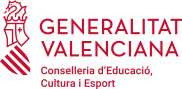 ADades d'identificació de l'alumne o alumnaDatos de identificación del alumno o alumnaDades d'identificació de l'alumne o alumnaDatos de identificación del alumno o alumnaDades d'identificació de l'alumne o alumnaDatos de identificación del alumno o alumnaDades d'identificació de l'alumne o alumnaDatos de identificación del alumno o alumnaDades d'identificació de l'alumne o alumnaDatos de identificación del alumno o alumnaDades d'identificació de l'alumne o alumnaDatos de identificación del alumno o alumnaDades d'identificació de l'alumne o alumnaDatos de identificación del alumno o alumnaDades d'identificació de l'alumne o alumnaDatos de identificación del alumno o alumnaDades d'identificació de l'alumne o alumnaDatos de identificación del alumno o alumnaDades d'identificació de l'alumne o alumnaDatos de identificación del alumno o alumnaDades d'identificació de l'alumne o alumnaDatos de identificación del alumno o alumnaDades d'identificació de l'alumne o alumnaDatos de identificación del alumno o alumnaDades d'identificació de l'alumne o alumnaDatos de identificación del alumno o alumnaDades d'identificació de l'alumne o alumnaDatos de identificación del alumno o alumnaDades d'identificació de l'alumne o alumnaDatos de identificación del alumno o alumnaDades d'identificació de l'alumne o alumnaDatos de identificación del alumno o alumnaDades d'identificació de l'alumne o alumnaDatos de identificación del alumno o alumnaDades d'identificació de l'alumne o alumnaDatos de identificación del alumno o alumnaDades d'identificació de l'alumne o alumnaDatos de identificación del alumno o alumnaCognoms / ApellidosCognoms / ApellidosCognoms / ApellidosCognoms / ApellidosCognoms / ApellidosCognoms / ApellidosCognoms / ApellidosCognoms / ApellidosCognoms / ApellidosCognoms / ApellidosCognoms / ApellidosCognoms / ApellidosNom / NombreNom / NombreNom / NombreNom / NombreNom / NombreNom / NombreNom / NombreNom / NombreData de naixement / Fecha de nacimientoData de naixement / Fecha de nacimientoData de naixement / Fecha de nacimientoData de naixement / Fecha de nacimientoData de naixement / Fecha de nacimientoData de naixement / Fecha de nacimientoData de naixement / Fecha de nacimientoDocument identificatiu / Documento identificativoDocument identificatiu / Documento identificativoDocument identificatiu / Documento identificativoDocument identificatiu / Documento identificativoDocument identificatiu / Documento identificativoCurs o bloc / Curso o bloqueCurs o bloc / Curso o bloqueCurs o bloc / Curso o bloqueCurs o bloc / Curso o bloqueCurs o bloc / Curso o bloqueCurs o bloc / Curso o bloqueCurs o bloc / Curso o bloqueCurs o bloc / Curso o bloqueCentre educatiu / Centro educativoCentre educatiu / Centro educativoCentre educatiu / Centro educativoCentre educatiu / Centro educativoCentre educatiu / Centro educativoCentre educatiu / Centro educativoCentre educatiu / Centro educativoCentre educatiu / Centro educativoCentre educatiu / Centro educativoCentre educatiu / Centro educativoCentre educatiu / Centro educativoCentre educatiu / Centro educativoCodi de centre / Código de centroCodi de centre / Código de centroCodi de centre / Código de centroCodi de centre / Código de centroCodi de centre / Código de centroLocalitat del centre / Localidad del centroLocalitat del centre / Localidad del centroLocalitat del centre / Localidad del centroDades del pare, mare o persona tutora legalDatos del padre, madre o persona tutora legalDades del pare, mare o persona tutora legalDatos del padre, madre o persona tutora legalDades del pare, mare o persona tutora legalDatos del padre, madre o persona tutora legalDades del pare, mare o persona tutora legalDatos del padre, madre o persona tutora legalDades del pare, mare o persona tutora legalDatos del padre, madre o persona tutora legalDades del pare, mare o persona tutora legalDatos del padre, madre o persona tutora legalDades del pare, mare o persona tutora legalDatos del padre, madre o persona tutora legalDades del pare, mare o persona tutora legalDatos del padre, madre o persona tutora legalDades del pare, mare o persona tutora legalDatos del padre, madre o persona tutora legalDades del pare, mare o persona tutora legalDatos del padre, madre o persona tutora legalDades del pare, mare o persona tutora legalDatos del padre, madre o persona tutora legalDades del pare, mare o persona tutora legalDatos del padre, madre o persona tutora legalDades del pare, mare o persona tutora legalDatos del padre, madre o persona tutora legalDades del pare, mare o persona tutora legalDatos del padre, madre o persona tutora legalDades del pare, mare o persona tutora legalDatos del padre, madre o persona tutora legalDades del pare, mare o persona tutora legalDatos del padre, madre o persona tutora legalDades del pare, mare o persona tutora legalDatos del padre, madre o persona tutora legalDades del pare, mare o persona tutora legalDatos del padre, madre o persona tutora legalDades del pare, mare o persona tutora legalDatos del padre, madre o persona tutora legalDades del pare, mare o persona tutora legalDatos del padre, madre o persona tutora legalCognoms / ApellidosCognoms / ApellidosCognoms / ApellidosCognoms / ApellidosCognoms / ApellidosCognoms / ApellidosCognoms / ApellidosCognoms / ApellidosCognoms / ApellidosCognoms / ApellidosNom / NombreNom / NombreNom / NombreNom / NombreNom / NombreNom / NombreNom / NombreDocument identificatiu / Documento identificativoDocument identificatiu / Documento identificativoDocument identificatiu / Documento identificativoBBSol·licita el canvi de modalitat i via en 2n curs de BatxilleratSolicita el cambio de modalidad y vía en 2º curso de BachilleratoSol·licita el canvi de modalitat i via en 2n curs de BatxilleratSolicita el cambio de modalidad y vía en 2º curso de BachilleratoSol·licita el canvi de modalitat i via en 2n curs de BatxilleratSolicita el cambio de modalidad y vía en 2º curso de BachilleratoSol·licita el canvi de modalitat i via en 2n curs de BatxilleratSolicita el cambio de modalidad y vía en 2º curso de BachilleratoSol·licita el canvi de modalitat i via en 2n curs de BatxilleratSolicita el cambio de modalidad y vía en 2º curso de BachilleratoSol·licita el canvi de modalitat i via en 2n curs de BatxilleratSolicita el cambio de modalidad y vía en 2º curso de BachilleratoSol·licita el canvi de modalitat i via en 2n curs de BatxilleratSolicita el cambio de modalidad y vía en 2º curso de BachilleratoSol·licita el canvi de modalitat i via en 2n curs de BatxilleratSolicita el cambio de modalidad y vía en 2º curso de BachilleratoSol·licita el canvi de modalitat i via en 2n curs de BatxilleratSolicita el cambio de modalidad y vía en 2º curso de BachilleratoSol·licita el canvi de modalitat i via en 2n curs de BatxilleratSolicita el cambio de modalidad y vía en 2º curso de BachilleratoSol·licita el canvi de modalitat i via en 2n curs de BatxilleratSolicita el cambio de modalidad y vía en 2º curso de BachilleratoSol·licita el canvi de modalitat i via en 2n curs de BatxilleratSolicita el cambio de modalidad y vía en 2º curso de BachilleratoSol·licita el canvi de modalitat i via en 2n curs de BatxilleratSolicita el cambio de modalidad y vía en 2º curso de BachilleratoSol·licita el canvi de modalitat i via en 2n curs de BatxilleratSolicita el cambio de modalidad y vía en 2º curso de BachilleratoSol·licita el canvi de modalitat i via en 2n curs de BatxilleratSolicita el cambio de modalidad y vía en 2º curso de BachilleratoSol·licita el canvi de modalitat i via en 2n curs de BatxilleratSolicita el cambio de modalidad y vía en 2º curso de BachilleratoSol·licita el canvi de modalitat i via en 2n curs de BatxilleratSolicita el cambio de modalidad y vía en 2º curso de BachilleratoSol·licita el canvi de modalitat i via en 2n curs de BatxilleratSolicita el cambio de modalidad y vía en 2º curso de Bachillerato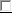 Promociona de 1r a 2n de BatxilleratPromociona de 1º a 2º de BachilleratoPromociona de 1r a 2n de BatxilleratPromociona de 1º a 2º de BachilleratoPromociona de 1r a 2n de BatxilleratPromociona de 1º a 2º de BachilleratoPromociona de 1r a 2n de BatxilleratPromociona de 1º a 2º de BachilleratoPromociona de 1r a 2n de BatxilleratPromociona de 1º a 2º de BachilleratoRepeteix 2n de BatxilleratRepite 2º de BachilleratoRepeteix 2n de BatxilleratRepite 2º de BachilleratoRepeteix 2n de BatxilleratRepite 2º de BachilleratoRepeteix 2n de BatxilleratRepite 2º de BachilleratoModalitat i via anteriorModalidad y vía anteriorModalitat i via anteriorModalidad y vía anteriorModalitat i via anteriorModalidad y vía anteriorArts. Via d’Arts Plàstiques, Imatge i DissenyArtes. Vía de Artes Plásticas, Imagen y DiseñoArts. Via d’Arts Plàstiques, Imatge i DissenyArtes. Vía de Artes Plásticas, Imagen y DiseñoArts. Via d’Arts Plàstiques, Imatge i DissenyArtes. Vía de Artes Plásticas, Imagen y DiseñoArts. Via d’Arts Plàstiques, Imatge i DissenyArtes. Vía de Artes Plásticas, Imagen y DiseñoArts. Via d’Arts Plàstiques, Imatge i DissenyArtes. Vía de Artes Plásticas, Imagen y DiseñoArts. Via d’Arts Plàstiques, Imatge i DissenyArtes. Vía de Artes Plásticas, Imagen y DiseñoNova modalitat i viaNueva modalidad y víaNova modalitat i viaNueva modalidad y víaNova modalitat i viaNueva modalidad y víaNova modalitat i viaNueva modalidad y víaArts. Via d’Arts Plàstiques, Imatge i DissenyArtes. Vía de Artes Plásticas, Imagen y DiseñoArts. Via d’Arts Plàstiques, Imatge i DissenyArtes. Vía de Artes Plásticas, Imagen y DiseñoArts. Via d’Arts Plàstiques, Imatge i DissenyArtes. Vía de Artes Plásticas, Imagen y DiseñoArts. Via d’Arts Plàstiques, Imatge i DissenyArtes. Vía de Artes Plásticas, Imagen y DiseñoModalitat i via anteriorModalidad y vía anteriorModalitat i via anteriorModalidad y vía anteriorModalitat i via anteriorModalidad y vía anteriorArts. Via de Música i Arts EscèniquesArtes. Vía de Música y Artes EscénicasArts. Via de Música i Arts EscèniquesArtes. Vía de Música y Artes EscénicasArts. Via de Música i Arts EscèniquesArtes. Vía de Música y Artes EscénicasArts. Via de Música i Arts EscèniquesArtes. Vía de Música y Artes EscénicasArts. Via de Música i Arts EscèniquesArtes. Vía de Música y Artes EscénicasArts. Via de Música i Arts EscèniquesArtes. Vía de Música y Artes EscénicasNova modalitat i viaNueva modalidad y víaNova modalitat i viaNueva modalidad y víaNova modalitat i viaNueva modalidad y víaNova modalitat i viaNueva modalidad y víaArts. Via de Música i Arts EscèniquesArtes. Vía de Música y Artes EscénicasArts. Via de Música i Arts EscèniquesArtes. Vía de Música y Artes EscénicasArts. Via de Música i Arts EscèniquesArtes. Vía de Música y Artes EscénicasArts. Via de Música i Arts EscèniquesArtes. Vía de Música y Artes EscénicasModalitat i via anteriorModalidad y vía anteriorModalitat i via anteriorModalidad y vía anteriorModalitat i via anteriorModalidad y vía anteriorCiències i TecnologiaCiencias y TecnologíaCiències i TecnologiaCiencias y TecnologíaCiències i TecnologiaCiencias y TecnologíaCiències i TecnologiaCiencias y TecnologíaCiències i TecnologiaCiencias y TecnologíaCiències i TecnologiaCiencias y TecnologíaNova modalitat i viaNueva modalidad y víaNova modalitat i viaNueva modalidad y víaNova modalitat i viaNueva modalidad y víaNova modalitat i viaNueva modalidad y víaCiències i TecnologiaCiencias y TecnologíaCiències i TecnologiaCiencias y TecnologíaCiències i TecnologiaCiencias y TecnologíaCiències i TecnologiaCiencias y TecnologíaModalitat i via anteriorModalidad y vía anteriorModalitat i via anteriorModalidad y vía anteriorModalitat i via anteriorModalidad y vía anteriorGeneralGeneralGeneralGeneralGeneralGeneralGeneralGeneralGeneralGeneralGeneralGeneralNova modalitat i viaNueva modalidad y víaNova modalitat i viaNueva modalidad y víaNova modalitat i viaNueva modalidad y víaNova modalitat i viaNueva modalidad y víaGeneralGeneralGeneralGeneralGeneralGeneralGeneralGeneralModalitat i via anteriorModalidad y vía anteriorModalitat i via anteriorModalidad y vía anteriorModalitat i via anteriorModalidad y vía anteriorHumanitats i Ciències SocialsHumanidades y Ciencias SocialesHumanitats i Ciències SocialsHumanidades y Ciencias SocialesHumanitats i Ciències SocialsHumanidades y Ciencias SocialesHumanitats i Ciències SocialsHumanidades y Ciencias SocialesHumanitats i Ciències SocialsHumanidades y Ciencias SocialesHumanitats i Ciències SocialsHumanidades y Ciencias SocialesNova modalitat i viaNueva modalidad y víaNova modalitat i viaNueva modalidad y víaNova modalitat i viaNueva modalidad y víaNova modalitat i viaNueva modalidad y víaHumanitats i Ciències SocialsHumanidades y Ciencias SocialesHumanitats i Ciències SocialsHumanidades y Ciencias SocialesHumanitats i Ciències SocialsHumanidades y Ciencias SocialesHumanitats i Ciències SocialsHumanidades y Ciencias SocialesCCMatèries específiques superades de la modalitat i via anterior (1)Materias específicas superadas de la modalidad i vía anterior (1)Matèries específiques superades de la modalitat i via anterior (1)Materias específicas superadas de la modalidad i vía anterior (1)Matèries específiques superades de la modalitat i via anterior (1)Materias específicas superadas de la modalidad i vía anterior (1)Matèries específiques superades de la modalitat i via anterior (1)Materias específicas superadas de la modalidad i vía anterior (1)Matèries específiques superades de la modalitat i via anterior (1)Materias específicas superadas de la modalidad i vía anterior (1)Matèries específiques superades de la modalitat i via anterior (1)Materias específicas superadas de la modalidad i vía anterior (1)Matèries específiques superades de la modalitat i via anterior (1)Materias específicas superadas de la modalidad i vía anterior (1)Matèries específiques superades de la modalitat i via anterior (1)Materias específicas superadas de la modalidad i vía anterior (1)Matèries específiques superades de la modalitat i via anterior (1)Materias específicas superadas de la modalidad i vía anterior (1)Matèries específiques superades de la modalitat i via anterior (1)Materias específicas superadas de la modalidad i vía anterior (1)Matèries específiques superades de la modalitat i via anterior (1)Materias específicas superadas de la modalidad i vía anterior (1)Matèries específiques superades de la modalitat i via anterior (1)Materias específicas superadas de la modalidad i vía anterior (1)Matèries específiques superades de la modalitat i via anterior (1)Materias específicas superadas de la modalidad i vía anterior (1)Matèries específiques superades de la modalitat i via anterior (1)Materias específicas superadas de la modalidad i vía anterior (1)Matèries específiques superades de la modalitat i via anterior (1)Materias específicas superadas de la modalidad i vía anterior (1)Matèries específiques superades de la modalitat i via anterior (1)Materias específicas superadas de la modalidad i vía anterior (1)Matèries específiques superades de la modalitat i via anterior (1)Materias específicas superadas de la modalidad i vía anterior (1)Matèries específiques superades de la modalitat i via anterior (1)Materias específicas superadas de la modalidad i vía anterior (1)1AArts. Via de Música i Arts Escèniques (1)Artes. Vía de Música y Artes Escénicas(1)Arts. Via de Música i Arts Escèniques (1)Artes. Vía de Música y Artes Escénicas(1)1B1BArts. Via d’Arts Plàstiques, Imatge i Disseny (1)Artes. Vía de Artes Plásticas, Imagen y Diseño(1)Arts. Via d’Arts Plàstiques, Imatge i Disseny (1)Artes. Vía de Artes Plásticas, Imagen y Diseño(1)2Ciències i Tecnologia Ciencias y TecnologíaCiències i Tecnologia Ciencias y TecnologíaCiències i Tecnologia Ciencias y Tecnología3GeneralGeneral4Humanitats i Ciències SocialsHumanidades y Ciencias SocialesDMatèries específiques de la nova modalitat i via de 1r de Batxillerat a cursar en 2n de BatxilleratMaterias específicas de la nueva modalidad y vía de 1º de Bachillerato a cursar en 2º de BachilleratoMatèries específiques de la nova modalitat i via de 1r de Batxillerat a cursar en 2n de BatxilleratMaterias específicas de la nueva modalidad y vía de 1º de Bachillerato a cursar en 2º de BachilleratoMatèries específiques de la nova modalitat i via de 1r de Batxillerat a cursar en 2n de BatxilleratMaterias específicas de la nueva modalidad y vía de 1º de Bachillerato a cursar en 2º de BachilleratoMatèries específiques de la nova modalitat i via de 1r de Batxillerat a cursar en 2n de BatxilleratMaterias específicas de la nueva modalidad y vía de 1º de Bachillerato a cursar en 2º de BachilleratoMatèries específiques de la nova modalitat i via de 1r de Batxillerat a cursar en 2n de BatxilleratMaterias específicas de la nueva modalidad y vía de 1º de Bachillerato a cursar en 2º de BachilleratoMatèries específiques de la nova modalitat i via de 1r de Batxillerat a cursar en 2n de BatxilleratMaterias específicas de la nueva modalidad y vía de 1º de Bachillerato a cursar en 2º de BachilleratoMatèries específiques de la nova modalitat i via de 1r de Batxillerat a cursar en 2n de BatxilleratMaterias específicas de la nueva modalidad y vía de 1º de Bachillerato a cursar en 2º de BachilleratoMatèries específiques de la nova modalitat i via de 1r de Batxillerat a cursar en 2n de BatxilleratMaterias específicas de la nueva modalidad y vía de 1º de Bachillerato a cursar en 2º de BachilleratoMatèries específiques de la nova modalitat i via de 1r de Batxillerat a cursar en 2n de BatxilleratMaterias específicas de la nueva modalidad y vía de 1º de Bachillerato a cursar en 2º de BachilleratoMatèries específiques de la nova modalitat i via de 1r de Batxillerat a cursar en 2n de BatxilleratMaterias específicas de la nueva modalidad y vía de 1º de Bachillerato a cursar en 2º de BachilleratoMatèries específiques de la nova modalitat i via de 1r de Batxillerat a cursar en 2n de BatxilleratMaterias específicas de la nueva modalidad y vía de 1º de Bachillerato a cursar en 2º de BachilleratoModalitat i viaModalidad y víaModalitat i viaModalidad y vía1AArts. Via de Música i Arts Escèniques(1) Artes. Vía de Música y Artes Escénicas(1)Arts. Via de Música i Arts Escèniques(1) Artes. Vía de Música y Artes Escénicas(1)Arts. Via de Música i Arts Escèniques(1) Artes. Vía de Música y Artes Escénicas(1)1BArts. Via d’Arts Plàstiques, Imatge i Disseny(1) Artes. Vía de Artes Plásticas, Imagen y Diseño(1)Arts. Via d’Arts Plàstiques, Imatge i Disseny(1) Artes. Vía de Artes Plásticas, Imagen y Diseño(1)Arts. Via d’Arts Plàstiques, Imatge i Disseny(1) Artes. Vía de Artes Plásticas, Imagen y Diseño(1)2Ciències i Tecnologia Ciencias y TecnologíaA triar una matèria obligatòriaA elegir una materia obligatoriaA triar una matèria obligatòriaA elegir una materia obligatoriaAnàlisi Musical IAnálisis Musical IAnàlisi Musical IAnálisis Musical IAnàlisi Musical IAnálisis Musical IDibuix Artístic IDibujo Artístico IDibuix Artístic IDibujo Artístico IDibuix Artístic IDibujo Artístico IMatemàtiques IMatemáticas IA triar una matèria obligatòriaA elegir una materia obligatoriaA triar una matèria obligatòriaA elegir una materia obligatoriaArts Escèniques IArtes Escénicas IArts Escèniques IArtes Escénicas IArts Escèniques IArtes Escénicas IDibuix Artístic IDibujo Artístico IDibuix Artístic IDibujo Artístico IDibuix Artístic IDibujo Artístico IMatemàtiques IMatemáticas IA triar dues matèriesA elegir dos materiasA triar dues matèriesA elegir dos materiasAnàlisi Musical IAnálisis Musical IAnàlisi Musical IAnálisis Musical IAnàlisi Musical IAnálisis Musical ICultura AudiovisualCultura AudiovisualCultura AudiovisualCultura AudiovisualCultura AudiovisualCultura AudiovisualBiologia, Geologia i Ciències AmbientalsBiología, Geología y Ciencias AmbientalesA triar dues matèriesA elegir dos materiasA triar dues matèriesA elegir dos materiasArts Escèniques IArtes Escénicas IArts Escèniques IArtes Escénicas IArts Escèniques IArtes Escénicas IDibuix Tècnic Aplicat a les Arts Plàstiques i al Disseny IDibujo Técnico Aplicado a las Artes Plásticas y al Diseño IDibuix Tècnic Aplicat a les Arts Plàstiques i al Disseny IDibujo Técnico Aplicado a las Artes Plásticas y al Diseño IDibuix Tècnic Aplicat a les Arts Plàstiques i al Disseny IDibujo Técnico Aplicado a las Artes Plásticas y al Diseño IDibuix Tècnic IDibujo Técnico IA triar dues matèriesA elegir dos materiasA triar dues matèriesA elegir dos materiasCor i Tècnica Vocal ICoro y Técnica Vocal ICor i Tècnica Vocal ICoro y Técnica Vocal ICor i Tècnica Vocal ICoro y Técnica Vocal IProjectes ArtísticsProyectos ArtísticosProjectes ArtísticsProyectos ArtísticosProjectes ArtísticsProyectos ArtísticosFísica i QuímicaFísica y QuímicaA triar dues matèriesA elegir dos materiasA triar dues matèriesA elegir dos materiasCultura AudiovisualCultura AudiovisualCultura AudiovisualCultura AudiovisualCultura AudiovisualCultura AudiovisualVolumVolumenVolumVolumenVolumVolumenTecnologia i Enginyeria ITecnología e Ingeniería IA triar dues matèriesA elegir dos materiasA triar dues matèriesA elegir dos materiasLlenguatge i Pràctica MusicalLenguaje y Práctica MusicalLlenguatge i Pràctica MusicalLenguaje y Práctica MusicalLlenguatge i Pràctica MusicalLenguaje y Práctica MusicalModalitat i viaModalidad y víaModalitat i viaModalidad y vía3General4Humanitats i Ciències SocialsHumanidades y Ciencias SocialesA triar una matèria obligatòriaA elegir una materia obligatoriaA triar una matèria obligatòriaA elegir una materia obligatoriaMatemàtiques Generals Matemáticas GeneralesMatemàtiques Generals Matemáticas GeneralesMatemàtiques Generals Matemáticas GeneralesMatemàtiques Generals Matemáticas GeneralesMatemàtiques Generals Matemáticas GeneralesMatemàtiques Generals Matemáticas GeneralesMatemàtiques Generals Matemáticas GeneralesLlatí ILatín IA triar una matèria obligatòriaA elegir una materia obligatoriaA triar una matèria obligatòriaA elegir una materia obligatoriaMatemàtiques Generals Matemáticas GeneralesMatemàtiques Generals Matemáticas GeneralesMatemàtiques Generals Matemáticas GeneralesMatemàtiques Generals Matemáticas GeneralesMatemàtiques Generals Matemáticas GeneralesMatemàtiques Generals Matemáticas GeneralesMatemàtiques Generals Matemáticas GeneralesMatemàtiques aplicades a les Ciències Socials IMatemáticas aplicadas a las Ciencias Sociales IA triar dues matèriesA elegir dos materiasA triar dues matèriesA elegir dos materiasAnàlisi Musical IAnálisis Musical IDibuix Tècnic aplicat a les Arts Plàstiques i al Disseny I Dibujo Técnico aplicado a las Artes Plásticas i al Diseño IDibuix Tècnic aplicat a les Arts Plàstiques i al Disseny I Dibujo Técnico aplicado a las Artes Plásticas i al Diseño IDibuix Tècnic aplicat a les Arts Plàstiques i al Disseny I Dibujo Técnico aplicado a las Artes Plásticas i al Diseño ILlatí I Latín IEconomiaEconomíaA triar dues matèriesA elegir dos materiasA triar dues matèriesA elegir dos materiasArts Escèniques IArtes Escénicas IEconomia I Economía IEconomia I Economía IEconomia I Economía ILlenguatge i Pràctica Musical Lenguaje y Práctica MusicalGrec IGriego IA triar dues matèriesA elegir dos materiasA triar dues matèriesA elegir dos materiasBiologia, Geologia i Ciències Ambientals Biología, geología y Ciencias AmbientalesEconomia, Emprenedoria i Activitat Empresarial Economía, Emprendimiento y Actividad EmpresarialEconomia, Emprenedoria i Activitat Empresarial Economía, Emprendimiento y Actividad EmpresarialEconomia, Emprenedoria i Activitat Empresarial Economía, Emprendimiento y Actividad EmpresarialMatemàtiques IMatemáticas IHistòria del món contemporaniHistoria del mundo contemporáneoA triar dues matèriesA elegir dos materiasA triar dues matèriesA elegir dos materiasCor i Tècnica Vocal ICoro y Técnica Vocal IFísica i QuímicaFísica y QuímicaFísica i QuímicaFísica y QuímicaFísica i QuímicaFísica y QuímicaMatemàtiques aplicades a les Ciències Socials IMatemáticas aplicadas a las Ciencias Sociales ILiteratura universalLiteratura universalA triar dues matèriesA elegir dos materiasA triar dues matèriesA elegir dos materiasCultura Audiovisual Cultura AudiovisualGrec IGriego IGrec IGriego IGrec IGriego IProjectes ArtísticsProyectos ArtísticosLlatí ILatín IA triar dues matèriesA elegir dos materiasA triar dues matèriesA elegir dos materiasDibuix Artístic I Dibujo Artístico IHistòria del món contemporani Historia del MundoContemporáneoHistòria del món contemporani Historia del MundoContemporáneoHistòria del món contemporani Historia del MundoContemporáneoTecnologia i Enginyeria ITecnología e Ingeniería IMatemàtiques aplicades a les Ciències Socials IMatemáticas aplicadas a las Ciencias Sociales IA triar dues matèriesA elegir dos materiasA triar dues matèriesA elegir dos materiasDibuix Tècnic IDibujo Técnico ILiteratura Universal Literatura UniversalLiteratura Universal Literatura UniversalLiteratura Universal Literatura UniversalVolum Volumen(1) Els apartats 1A i 1B corresponen a les dues vies de la modalitat d’Arts / Los aparados 1A y 1B corresponden a las dos vías de la modalidad de Artes(1) Els apartats 1A i 1B corresponen a les dues vies de la modalitat d’Arts / Los aparados 1A y 1B corresponden a las dos vías de la modalidad de Artes(1) Els apartats 1A i 1B corresponen a les dues vies de la modalitat d’Arts / Los aparados 1A y 1B corresponden a las dos vías de la modalidad de Artes(1) Els apartats 1A i 1B corresponen a les dues vies de la modalitat d’Arts / Los aparados 1A y 1B corresponden a las dos vías de la modalidad de Artes(1) Els apartats 1A i 1B corresponen a les dues vies de la modalitat d’Arts / Los aparados 1A y 1B corresponden a las dos vías de la modalidad de Artes(1) Els apartats 1A i 1B corresponen a les dues vies de la modalitat d’Arts / Los aparados 1A y 1B corresponden a las dos vías de la modalidad de Artes(1) Els apartats 1A i 1B corresponen a les dues vies de la modalitat d’Arts / Los aparados 1A y 1B corresponden a las dos vías de la modalidad de Artes(1) Els apartats 1A i 1B corresponen a les dues vies de la modalitat d’Arts / Los aparados 1A y 1B corresponden a las dos vías de la modalidad de Artes(1) Els apartats 1A i 1B corresponen a les dues vies de la modalitat d’Arts / Los aparados 1A y 1B corresponden a las dos vías de la modalidad de Artes(1) Els apartats 1A i 1B corresponen a les dues vies de la modalitat d’Arts / Los aparados 1A y 1B corresponden a las dos vías de la modalidad de Artes(1) Els apartats 1A i 1B corresponen a les dues vies de la modalitat d’Arts / Los aparados 1A y 1B corresponden a las dos vías de la modalidad de Artes(1) Els apartats 1A i 1B corresponen a les dues vies de la modalitat d’Arts / Los aparados 1A y 1B corresponden a las dos vías de la modalidad de ArtesEMatèries específiques de la nova modalitat i via de 2n de Batxillerat a cursar en 2n de BatxilleratMatèries específiques de la nova modalitat i via de 2n de Batxillerat a cursar en 2n de BatxilleratMatèries específiques de la nova modalitat i via de 2n de Batxillerat a cursar en 2n de BatxilleratMatèries específiques de la nova modalitat i via de 2n de Batxillerat a cursar en 2n de BatxilleratMatèries específiques de la nova modalitat i via de 2n de Batxillerat a cursar en 2n de BatxilleratMatèries específiques de la nova modalitat i via de 2n de Batxillerat a cursar en 2n de BatxilleratMatèries específiques de la nova modalitat i via de 2n de Batxillerat a cursar en 2n de BatxilleratMatèries específiques de la nova modalitat i via de 2n de Batxillerat a cursar en 2n de BatxilleratMatèries específiques de la nova modalitat i via de 2n de Batxillerat a cursar en 2n de BatxilleratMatèries específiques de la nova modalitat i via de 2n de Batxillerat a cursar en 2n de BatxilleratMatèries específiques de la nova modalitat i via de 2n de Batxillerat a cursar en 2n de BatxilleratIA –180584- 03 – E	DIN – A4	SOA–DGIEOEMaterias específicas de la nueva modalidad i vía de 2.º de Bachillerato a cursar en 2.º de BachilleratoMaterias específicas de la nueva modalidad i vía de 2.º de Bachillerato a cursar en 2.º de BachilleratoMaterias específicas de la nueva modalidad i vía de 2.º de Bachillerato a cursar en 2.º de BachilleratoMaterias específicas de la nueva modalidad i vía de 2.º de Bachillerato a cursar en 2.º de BachilleratoMaterias específicas de la nueva modalidad i vía de 2.º de Bachillerato a cursar en 2.º de BachilleratoMaterias específicas de la nueva modalidad i vía de 2.º de Bachillerato a cursar en 2.º de BachilleratoMaterias específicas de la nueva modalidad i vía de 2.º de Bachillerato a cursar en 2.º de BachilleratoMaterias específicas de la nueva modalidad i vía de 2.º de Bachillerato a cursar en 2.º de BachilleratoMaterias específicas de la nueva modalidad i vía de 2.º de Bachillerato a cursar en 2.º de BachilleratoMaterias específicas de la nueva modalidad i vía de 2.º de Bachillerato a cursar en 2.º de BachilleratoMaterias específicas de la nueva modalidad i vía de 2.º de Bachillerato a cursar en 2.º de BachilleratoIA –180584- 03 – E	DIN – A4	SOA–DGIEOModalitat i viaModalidad y víaModalitat i viaModalidad y vía1AArts. Via de Música i Arts Escèniques(1)Artes. Vía de Música y Artes Escénicas(1)Arts. Via de Música i Arts Escèniques(1)Artes. Vía de Música y Artes Escénicas(1)1BArts. Via d’Arts Plàstiques, Imatge i Disseny(1) Artes. Vía de Artes Plásticas, Imagen y Diseño(1)Arts. Via d’Arts Plàstiques, Imatge i Disseny(1) Artes. Vía de Artes Plásticas, Imagen y Diseño(1)Arts. Via d’Arts Plàstiques, Imatge i Disseny(1) Artes. Vía de Artes Plásticas, Imagen y Diseño(1)2Ciències i Tecnologia Ciencias y TecnologíaIA –180584- 03 – E	DIN – A4	SOA–DGIEOA triar una matèria obligatòriaA elegir una materia obligatoriaA triar una matèria obligatòriaA elegir una materia obligatoriaAnàlisi Musical IIAnálisis Musical IIAnàlisi Musical IIAnálisis Musical IIAnàlisi Musical IIAnálisis Musical IIDibuix Artístic IIDibujo Artístico IIDibuix Artístic IIDibujo Artístico IIDibuix Artístic IIDibujo Artístico IIMatemàtiques IIMatemáticas IIIA –180584- 03 – E	DIN – A4	SOA–DGIEOA triar una matèria obligatòriaA elegir una materia obligatoriaA triar una matèria obligatòriaA elegir una materia obligatoriaArts Escèniques IIArtes Escénicas IIArts Escèniques IIArtes Escénicas IIArts Escèniques IIArtes Escénicas IIDibuix Artístic IIDibujo Artístico IIDibuix Artístic IIDibujo Artístico IIDibuix Artístic IIDibujo Artístico IIMatemàtiques aplicades a les Ciències Socials IIMatemáticas aplicadas a las Ciencias Sociales IIIA –180584- 03 – E	DIN – A4	SOA–DGIEOAnàlisi Musical IIAnálisis Musical IIAnàlisi Musical IIAnálisis Musical IIAnàlisi Musical IIAnálisis Musical IIDibuix Tècnic aplicat a les Arts Plàstiques i al Disseny IIDibujo Técnico aplicado a las Artes Plásticas i al Diseño IIDibuix Tècnic aplicat a les Arts Plàstiques i al Disseny IIDibujo Técnico aplicado a las Artes Plásticas i al Diseño IIDibuix Tècnic aplicat a les Arts Plàstiques i al Disseny IIDibujo Técnico aplicado a las Artes Plásticas i al Diseño IIBiologiaBiologíaIA –180584- 03 – E	DIN – A4	SOA–DGIEOArts Escèniques IIArtes Escénicas IIArts Escèniques IIArtes Escénicas IIArts Escèniques IIArtes Escénicas IIDissenyDiseñoDissenyDiseñoDissenyDiseñoDibuix Tècnic IIDibujo Técnico IIIA –180584- 03 – E	DIN – A4	SOA–DGIEOA triar dues matèriesA elegir dos materiasA triar dues matèriesA elegir dos materiasCor i Tècnica Vocal IICoro y Técnica Vocal IICor i Tècnica Vocal IICoro y Técnica Vocal IICor i Tècnica Vocal IICoro y Técnica Vocal IIFonaments ArtísticsFundamentos ArtísticosFonaments ArtísticsFundamentos ArtísticosFonaments ArtísticsFundamentos ArtísticosFísicaFísicaIA –180584- 03 – E	DIN – A4	SOA–DGIEOA triar dues matèriesA elegir dos materiasA triar dues matèriesA elegir dos materiasIA –180584- 03 – E	DIN – A4	SOA–DGIEOHistòria de la Música i de la DansaHistoria de la Música y de la DanzaHistòria de la Música i de la DansaHistoria de la Música y de la DanzaHistòria de la Música i de la DansaHistoria de la Música y de la DanzaTècniques d’expressió graficoplàsticaTécnicas de expresión graficoplásticaTècniques d’expressió graficoplàsticaTécnicas de expresión graficoplásticaTècniques d’expressió graficoplàsticaTécnicas de expresión graficoplásticaGeologia i Ciències AmbientalsGeología y Ciencias AmbientalesIA –180584- 03 – E	DIN – A4	SOA–DGIEOLiteratura DramàticaLiteratura DramáticaLiteratura DramàticaLiteratura DramáticaLiteratura DramàticaLiteratura DramáticaQuímicaQuímicaIA –180584- 03 – E	DIN – A4	SOA–DGIEOTecnologia i Enginyeria IITecnología e Ingeniería IIIA –180584- 03 – E	DIN – A4	SOA–DGIEOModalitat i viaModalidad y víaModalitat i viaModalidad y vía3General4Humanitats i Ciències SocialsHumanidades y Ciencias SocialesIA –180584- 03 – E	DIN – A4	SOA–DGIEOA triar una matèria obligatòriaA elegir una materia obligatoriaA triar una matèria obligatòriaA elegir una materia obligatoriaCiències GeneralsCiencias GeneralesCiències GeneralsCiencias GeneralesCiències GeneralsCiencias GeneralesCiències GeneralsCiencias GeneralesCiències GeneralsCiencias GeneralesCiències GeneralsCiencias GeneralesCiències GeneralsCiencias GeneralesLlatí IILatín IIIA –180584- 03 – E	DIN – A4	SOA–DGIEOA triar una matèria obligatòriaA elegir una materia obligatoriaA triar una matèria obligatòriaA elegir una materia obligatoriaCiències GeneralsCiencias GeneralesCiències GeneralsCiencias GeneralesCiències GeneralsCiencias GeneralesCiències GeneralsCiencias GeneralesCiències GeneralsCiencias GeneralesCiències GeneralsCiencias GeneralesCiències GeneralsCiencias GeneralesMatemàtiques aplicades a les Ciències Socials IIMatemáticas aplicadas a las Ciencias Sociales IIIA –180584- 03 – E	DIN – A4	SOA–DGIEOAnàlisi Musical IIAnálisis Musical IIEmpresa i Disseny de Models de NegociEmpresa i Disseny de models de negociEmpresa i Disseny de Models de NegociEmpresa i Disseny de models de negociEmpresa i Disseny de Models de NegociEmpresa i Disseny de models de negociLiteratura DramáticaLiteratura DramáticaEmpresa i Disseny de Models de NegociEmpresa y Diseño de Modelos de NegocioIA –180584- 03 – E	DIN – A4	SOA–DGIEOArts Escèniques IIArtes Escénicas IIFísicaFísicaFísicaFísicaFísicaFísicaLlatí II Latín IIGeografiaGeografíaIA –180584- 03 – E	DIN – A4	SOA–DGIEOBiologiaBiologíaFonaments ArtísticsFundamentos ArtísticosFonaments ArtísticsFundamentos ArtísticosFonaments ArtísticsFundamentos ArtísticosMatemàtiques IIMatemáticas IIGrec IIGriego IIIA –180584- 03 – E	DIN – A4	SOA–DGIEOCor i Tècnica Vocal IICoro y Técnica Vocal IIGeografiaGeografíaGeografiaGeografíaGeografiaGeografíaMatemàtiques aplicades a les Ciències Socials II Matemáticas aplicadas a las Ciencias Sociales IIHistòria de l’ArtHistoria del ArteIA –180584- 03 – E	DIN – A4	SOA–DGIEOA triar dues matèriesA elegir dos materiasA triar dues matèriesA elegir dos materiasDissenyDiseñoGeologia i Ciències AmbientalsGeología y Ciencias AmbientalesGeologia i Ciències AmbientalsGeología y Ciencias AmbientalesGeologia i Ciències AmbientalsGeología y Ciencias AmbientalesMoviments Culturals i ArtísticsMovimientos Culturales y ArtísticosLlatí IILatín IIIA –180584- 03 – E	DIN – A4	SOA–DGIEODibuix Artístic II Dibujo Artístico IIGrec IIGriego IIGrec IIGriego IIGrec IIGriego IIQuímica QuímicaMatemàtiques aplicades a les Ciències Socials IIMatemáticas aplicadas a las Ciencias Sociales IIIA –180584- 03 – E	DIN – A4	SOA–DGIEODibuix Tècnic IIDibujo Técnico IIHistòria de l’Art Historia del ArteHistòria de l’Art Historia del ArteHistòria de l’Art Historia del ArteTècniques d’expressió graficoplàstica Técnicas de expresión graficoplásticaIA –180584- 03 – E	DIN – A4	SOA–DGIEODibuix Tècnic aplicat a les Arts Plàstiques i al Disseny IIDibujo Técnico aplicado a las Artes Plásticas i al Diseño IIHistòria de la Música i de la DansaHistoria de la Música y de la DanzaHistòria de la Música i de la DansaHistoria de la Música y de la DanzaHistòria de la Música i de la DansaHistoria de la Música y de la DanzaTecnologia i Enginyeria IITecnología e Ingeniería IIIA –180584- 03 – E	DIN – A4	SOA–DGIEOFCòmput total de matèries de modalitat o via que han de constar en la matrículaCómputo total de materias de modalidad o vía que tienen que constar en la matrículaCòmput total de matèries de modalitat o via que han de constar en la matrículaCómputo total de materias de modalidad o vía que tienen que constar en la matrículaCòmput total de matèries de modalitat o via que han de constar en la matrículaCómputo total de materias de modalidad o vía que tienen que constar en la matrículaNombre total de matèries de la nova modalitat o via a cursar / Número total de materias de la nueva modalidad o vía a cursar:	5 matèries / 5 materias	6 matèries / 6 materiasNombre total de matèries de la nova modalitat o via a cursar / Número total de materias de la nueva modalidad o vía a cursar:	5 matèries / 5 materias	6 matèries / 6 materiasNombre total de matèries de la nova modalitat o via a cursar / Número total de materias de la nueva modalidad o vía a cursar:	5 matèries / 5 materias	6 matèries / 6 materiasNombre total de matèries de la nova modalitat o via a cursar / Número total de materias de la nueva modalidad o vía a cursar:	5 matèries / 5 materias	6 matèries / 6 materiasGSignaturaFirmaSignaturaFirmaSignaturaFirmaAlumne/a o pare, mare o persona tutora legalAlumno/a o padre, madre o persona tutora legalSignatura / Firma:  	Data / Fecha:  	Alumne/a o pare, mare o persona tutora legalAlumno/a o padre, madre o persona tutora legalSignatura / Firma:  	Data / Fecha:  	Vist i plau / Vº Bº El/La director/aSignatura / Firma:  	Data / Fecha:  	Vist i plau / Vº Bº El/La director/aSignatura / Firma:  	Data / Fecha:  	PROTECCIÓ DE DADES: De conformitat amb el Reglament general de protecció de dades, les dades de caràcter personal que ens proporcionePROTECCIÓ DE DADES: De conformitat amb el Reglament general de protecció de dades, les dades de caràcter personal que ens proporcionePROTECCIÓ DE DADES: De conformitat amb el Reglament general de protecció de dades, les dades de caràcter personal que ens proporcioneREGISTRE D'ENTRADA AL CENTREseran tractades per la Generalitat per a tramitar la seua sol·licitud a l'empara de la legislació vigent.seran tractades per la Generalitat per a tramitar la seua sol·licitud a l'empara de la legislació vigent.seran tractades per la Generalitat per a tramitar la seua sol·licitud a l'empara de la legislació vigent.EDUCATIUPROTECCIÓN DE DATOS: De conformidad con el Reglamento General de Protección de Datos, los datos de carácter personal que nos proporcionePROTECCIÓN DE DATOS: De conformidad con el Reglamento General de Protección de Datos, los datos de carácter personal que nos proporcionePROTECCIÓN DE DATOS: De conformidad con el Reglamento General de Protección de Datos, los datos de carácter personal que nos proporcioneREGISTRO DE ENTRADA EN EL CENTROserán tratados por la Generalitat para tramitar su solicitud al amparo de la legislación vigente.serán tratados por la Generalitat para tramitar su solicitud al amparo de la legislación vigente.serán tratados por la Generalitat para tramitar su solicitud al amparo de la legislación vigente.EDUCATIVOPodrà exercir els drets d'accés, rectificació, cancel·lació, oposició, supressió, portabilitat i limitació del tractament davant la conselleria que gestionePodrà exercir els drets d'accés, rectificació, cancel·lació, oposició, supressió, portabilitat i limitació del tractament davant la conselleria que gestionePodrà exercir els drets d'accés, rectificació, cancel·lació, oposició, supressió, portabilitat i limitació del tractament davant la conselleria que gestionela seua sol·licitud, així com reclamar, si escau, davant l'autoritat de control en matèria de protecció de dades, especialment quan no haja obtingutla seua sol·licitud, així com reclamar, si escau, davant l'autoritat de control en matèria de protecció de dades, especialment quan no haja obtingutla seua sol·licitud, així com reclamar, si escau, davant l'autoritat de control en matèria de protecció de dades, especialment quan no haja obtingutsatisfacció en l'exercici dels seus drets. Visite l'enllaç següent per a més informació:satisfacció en l'exercici dels seus drets. Visite l'enllaç següent per a més informació:satisfacció en l'exercici dels seus drets. Visite l'enllaç següent per a més informació:http://www.gva.es/downloads/publicados/PR/TEXTO_INFORMACION_ADICIONAL_V.pdfhttp://www.gva.es/downloads/publicados/PR/TEXTO_INFORMACION_ADICIONAL_V.pdfhttp://www.gva.es/downloads/publicados/PR/TEXTO_INFORMACION_ADICIONAL_V.pdfPodrá ejercer los derechos de acceso, rectificación, cancelación, oposición, supresión, portabilidad y limitación del tratamiento ante la conselleria quePodrá ejercer los derechos de acceso, rectificación, cancelación, oposición, supresión, portabilidad y limitación del tratamiento ante la conselleria quePodrá ejercer los derechos de acceso, rectificación, cancelación, oposición, supresión, portabilidad y limitación del tratamiento ante la conselleria quegestione su solicitud, así como reclamar, en su caso, ante la autoridad de control en materia de protección de datos, especialmente cuando no hayagestione su solicitud, así como reclamar, en su caso, ante la autoridad de control en materia de protección de datos, especialmente cuando no hayagestione su solicitud, así como reclamar, en su caso, ante la autoridad de control en materia de protección de datos, especialmente cuando no hayaobtenido satisfacción en el ejercicio de sus derechos. Visite el siguiente enlace para más información:obtenido satisfacción en el ejercicio de sus derechos. Visite el siguiente enlace para más información:obtenido satisfacción en el ejercicio de sus derechos. Visite el siguiente enlace para más información:http://www.gva.es/downloads/publicados/PR/TEXTO_INFORMACION_ADICIONAL.pdfhttp://www.gva.es/downloads/publicados/PR/TEXTO_INFORMACION_ADICIONAL.pdfhttp://www.gva.es/downloads/publicados/PR/TEXTO_INFORMACION_ADICIONAL.pdfDIRECCIÓ DEL CENTRE EDUCATIU / DIRECCIÓN DEL CENTRO EDUCATIVODIRECCIÓ DEL CENTRE EDUCATIU / DIRECCIÓN DEL CENTRO EDUCATIVODIRECCIÓ DEL CENTRE EDUCATIU / DIRECCIÓN DEL CENTRO EDUCATIVODIRECCIÓ DEL CENTRE EDUCATIU / DIRECCIÓN DEL CENTRO EDUCATIVOADades d'identificació de l'alumne o alumnaDatos de identificación del alumno o alumnaDades d'identificació de l'alumne o alumnaDatos de identificación del alumno o alumnaDades d'identificació de l'alumne o alumnaDatos de identificación del alumno o alumnaDades d'identificació de l'alumne o alumnaDatos de identificación del alumno o alumnaDades d'identificació de l'alumne o alumnaDatos de identificación del alumno o alumnaDades d'identificació de l'alumne o alumnaDatos de identificación del alumno o alumnaDades d'identificació de l'alumne o alumnaDatos de identificación del alumno o alumnaDades d'identificació de l'alumne o alumnaDatos de identificación del alumno o alumnaDades d'identificació de l'alumne o alumnaDatos de identificación del alumno o alumnaDades d'identificació de l'alumne o alumnaDatos de identificación del alumno o alumnaDades d'identificació de l'alumne o alumnaDatos de identificación del alumno o alumnaDades d'identificació de l'alumne o alumnaDatos de identificación del alumno o alumnaDades d'identificació de l'alumne o alumnaDatos de identificación del alumno o alumnaDades d'identificació de l'alumne o alumnaDatos de identificación del alumno o alumnaDades d'identificació de l'alumne o alumnaDatos de identificación del alumno o alumnaDades d'identificació de l'alumne o alumnaDatos de identificación del alumno o alumnaDades d'identificació de l'alumne o alumnaDatos de identificación del alumno o alumnaDades d'identificació de l'alumne o alumnaDatos de identificación del alumno o alumnaDades d'identificació de l'alumne o alumnaDatos de identificación del alumno o alumnaCognoms / ApellidosCognoms / ApellidosCognoms / ApellidosCognoms / ApellidosCognoms / ApellidosCognoms / ApellidosCognoms / ApellidosCognoms / ApellidosCognoms / ApellidosCognoms / ApellidosCognoms / ApellidosCognoms / ApellidosNom / NombreNom / NombreNom / NombreNom / NombreNom / NombreNom / NombreNom / NombreNom / NombreData de naixement / Fecha de nacimientoData de naixement / Fecha de nacimientoData de naixement / Fecha de nacimientoData de naixement / Fecha de nacimientoData de naixement / Fecha de nacimientoData de naixement / Fecha de nacimientoData de naixement / Fecha de nacimientoDocument identificatiu / Documento identificativoDocument identificatiu / Documento identificativoDocument identificatiu / Documento identificativoDocument identificatiu / Documento identificativoDocument identificatiu / Documento identificativoCurs o bloc / Curso o bloqueCurs o bloc / Curso o bloqueCurs o bloc / Curso o bloqueCurs o bloc / Curso o bloqueCurs o bloc / Curso o bloqueCurs o bloc / Curso o bloqueCurs o bloc / Curso o bloqueCurs o bloc / Curso o bloqueCentre educatiu / Centro educativoCentre educatiu / Centro educativoCentre educatiu / Centro educativoCentre educatiu / Centro educativoCentre educatiu / Centro educativoCentre educatiu / Centro educativoCentre educatiu / Centro educativoCentre educatiu / Centro educativoCentre educatiu / Centro educativoCentre educatiu / Centro educativoCentre educatiu / Centro educativoCentre educatiu / Centro educativoCodi de centre / Código de centroCodi de centre / Código de centroCodi de centre / Código de centroCodi de centre / Código de centroCodi de centre / Código de centroLocalitat del centre / Localidad del centroLocalitat del centre / Localidad del centroLocalitat del centre / Localidad del centroDades del pare, mare o persona tutora legalDatos del padre, madre o persona tutora legalDades del pare, mare o persona tutora legalDatos del padre, madre o persona tutora legalDades del pare, mare o persona tutora legalDatos del padre, madre o persona tutora legalDades del pare, mare o persona tutora legalDatos del padre, madre o persona tutora legalDades del pare, mare o persona tutora legalDatos del padre, madre o persona tutora legalDades del pare, mare o persona tutora legalDatos del padre, madre o persona tutora legalDades del pare, mare o persona tutora legalDatos del padre, madre o persona tutora legalDades del pare, mare o persona tutora legalDatos del padre, madre o persona tutora legalDades del pare, mare o persona tutora legalDatos del padre, madre o persona tutora legalDades del pare, mare o persona tutora legalDatos del padre, madre o persona tutora legalDades del pare, mare o persona tutora legalDatos del padre, madre o persona tutora legalDades del pare, mare o persona tutora legalDatos del padre, madre o persona tutora legalDades del pare, mare o persona tutora legalDatos del padre, madre o persona tutora legalDades del pare, mare o persona tutora legalDatos del padre, madre o persona tutora legalDades del pare, mare o persona tutora legalDatos del padre, madre o persona tutora legalDades del pare, mare o persona tutora legalDatos del padre, madre o persona tutora legalDades del pare, mare o persona tutora legalDatos del padre, madre o persona tutora legalDades del pare, mare o persona tutora legalDatos del padre, madre o persona tutora legalDades del pare, mare o persona tutora legalDatos del padre, madre o persona tutora legalDades del pare, mare o persona tutora legalDatos del padre, madre o persona tutora legalCognoms / ApellidosCognoms / ApellidosCognoms / ApellidosCognoms / ApellidosCognoms / ApellidosCognoms / ApellidosCognoms / ApellidosCognoms / ApellidosCognoms / ApellidosCognoms / ApellidosNom / NombreNom / NombreNom / NombreNom / NombreNom / NombreNom / NombreNom / NombreDocument identificatiu / Documento identificativoDocument identificatiu / Documento identificativoDocument identificatiu / Documento identificativoBBSol·licita el canvi de modalitat i via en 2n curs de BatxilleratSolicita el cambio de modalidad y vía en 2º curso de BachilleratoSol·licita el canvi de modalitat i via en 2n curs de BatxilleratSolicita el cambio de modalidad y vía en 2º curso de BachilleratoSol·licita el canvi de modalitat i via en 2n curs de BatxilleratSolicita el cambio de modalidad y vía en 2º curso de BachilleratoSol·licita el canvi de modalitat i via en 2n curs de BatxilleratSolicita el cambio de modalidad y vía en 2º curso de BachilleratoSol·licita el canvi de modalitat i via en 2n curs de BatxilleratSolicita el cambio de modalidad y vía en 2º curso de BachilleratoSol·licita el canvi de modalitat i via en 2n curs de BatxilleratSolicita el cambio de modalidad y vía en 2º curso de BachilleratoSol·licita el canvi de modalitat i via en 2n curs de BatxilleratSolicita el cambio de modalidad y vía en 2º curso de BachilleratoSol·licita el canvi de modalitat i via en 2n curs de BatxilleratSolicita el cambio de modalidad y vía en 2º curso de BachilleratoSol·licita el canvi de modalitat i via en 2n curs de BatxilleratSolicita el cambio de modalidad y vía en 2º curso de BachilleratoSol·licita el canvi de modalitat i via en 2n curs de BatxilleratSolicita el cambio de modalidad y vía en 2º curso de BachilleratoSol·licita el canvi de modalitat i via en 2n curs de BatxilleratSolicita el cambio de modalidad y vía en 2º curso de BachilleratoSol·licita el canvi de modalitat i via en 2n curs de BatxilleratSolicita el cambio de modalidad y vía en 2º curso de BachilleratoSol·licita el canvi de modalitat i via en 2n curs de BatxilleratSolicita el cambio de modalidad y vía en 2º curso de BachilleratoSol·licita el canvi de modalitat i via en 2n curs de BatxilleratSolicita el cambio de modalidad y vía en 2º curso de BachilleratoSol·licita el canvi de modalitat i via en 2n curs de BatxilleratSolicita el cambio de modalidad y vía en 2º curso de BachilleratoSol·licita el canvi de modalitat i via en 2n curs de BatxilleratSolicita el cambio de modalidad y vía en 2º curso de BachilleratoSol·licita el canvi de modalitat i via en 2n curs de BatxilleratSolicita el cambio de modalidad y vía en 2º curso de BachilleratoSol·licita el canvi de modalitat i via en 2n curs de BatxilleratSolicita el cambio de modalidad y vía en 2º curso de BachilleratoPromociona de 1r a 2n de BatxilleratPromociona de 1º a 2º de BachilleratoPromociona de 1r a 2n de BatxilleratPromociona de 1º a 2º de BachilleratoPromociona de 1r a 2n de BatxilleratPromociona de 1º a 2º de BachilleratoPromociona de 1r a 2n de BatxilleratPromociona de 1º a 2º de BachilleratoPromociona de 1r a 2n de BatxilleratPromociona de 1º a 2º de BachilleratoRepeteix 2n de BatxilleratRepite 2º de BachilleratoRepeteix 2n de BatxilleratRepite 2º de BachilleratoRepeteix 2n de BatxilleratRepite 2º de BachilleratoRepeteix 2n de BatxilleratRepite 2º de BachilleratoModalitat i via anteriorModalidad y vía anteriorModalitat i via anteriorModalidad y vía anteriorModalitat i via anteriorModalidad y vía anteriorArts. Via d’Arts Plàstiques, Imatge i DissenyArtes. Vía de Artes Plásticas, Imagen y DiseñoArts. Via d’Arts Plàstiques, Imatge i DissenyArtes. Vía de Artes Plásticas, Imagen y DiseñoArts. Via d’Arts Plàstiques, Imatge i DissenyArtes. Vía de Artes Plásticas, Imagen y DiseñoArts. Via d’Arts Plàstiques, Imatge i DissenyArtes. Vía de Artes Plásticas, Imagen y DiseñoArts. Via d’Arts Plàstiques, Imatge i DissenyArtes. Vía de Artes Plásticas, Imagen y DiseñoArts. Via d’Arts Plàstiques, Imatge i DissenyArtes. Vía de Artes Plásticas, Imagen y DiseñoNova modalitat i viaNueva modalidad y víaNova modalitat i viaNueva modalidad y víaNova modalitat i viaNueva modalidad y víaNova modalitat i viaNueva modalidad y víaArts. Via d’Arts Plàstiques, Imatge i DissenyArtes. Vía de Artes Plásticas, Imagen y DiseñoArts. Via d’Arts Plàstiques, Imatge i DissenyArtes. Vía de Artes Plásticas, Imagen y DiseñoArts. Via d’Arts Plàstiques, Imatge i DissenyArtes. Vía de Artes Plásticas, Imagen y DiseñoArts. Via d’Arts Plàstiques, Imatge i DissenyArtes. Vía de Artes Plásticas, Imagen y DiseñoModalitat i via anteriorModalidad y vía anteriorModalitat i via anteriorModalidad y vía anteriorModalitat i via anteriorModalidad y vía anteriorArts. Via de Música i Arts EscèniquesArtes. Vía de Música y Artes EscénicasArts. Via de Música i Arts EscèniquesArtes. Vía de Música y Artes EscénicasArts. Via de Música i Arts EscèniquesArtes. Vía de Música y Artes EscénicasArts. Via de Música i Arts EscèniquesArtes. Vía de Música y Artes EscénicasArts. Via de Música i Arts EscèniquesArtes. Vía de Música y Artes EscénicasArts. Via de Música i Arts EscèniquesArtes. Vía de Música y Artes EscénicasNova modalitat i viaNueva modalidad y víaNova modalitat i viaNueva modalidad y víaNova modalitat i viaNueva modalidad y víaNova modalitat i viaNueva modalidad y víaArts. Via de Música i Arts EscèniquesArtes. Vía de Música y Artes EscénicasArts. Via de Música i Arts EscèniquesArtes. Vía de Música y Artes EscénicasArts. Via de Música i Arts EscèniquesArtes. Vía de Música y Artes EscénicasArts. Via de Música i Arts EscèniquesArtes. Vía de Música y Artes EscénicasModalitat i via anteriorModalidad y vía anteriorModalitat i via anteriorModalidad y vía anteriorModalitat i via anteriorModalidad y vía anteriorCiències i TecnologiaCiencias y TecnologíaCiències i TecnologiaCiencias y TecnologíaCiències i TecnologiaCiencias y TecnologíaCiències i TecnologiaCiencias y TecnologíaCiències i TecnologiaCiencias y TecnologíaCiències i TecnologiaCiencias y TecnologíaNova modalitat i viaNueva modalidad y víaNova modalitat i viaNueva modalidad y víaNova modalitat i viaNueva modalidad y víaNova modalitat i viaNueva modalidad y víaCiències i TecnologiaCiencias y TecnologíaCiències i TecnologiaCiencias y TecnologíaCiències i TecnologiaCiencias y TecnologíaCiències i TecnologiaCiencias y TecnologíaModalitat i via anteriorModalidad y vía anteriorModalitat i via anteriorModalidad y vía anteriorModalitat i via anteriorModalidad y vía anteriorGeneralGeneralGeneralGeneralGeneralGeneralGeneralGeneralGeneralGeneralGeneralGeneralNova modalitat i viaNueva modalidad y víaNova modalitat i viaNueva modalidad y víaNova modalitat i viaNueva modalidad y víaNova modalitat i viaNueva modalidad y víaGeneralGeneralGeneralGeneralGeneralGeneralGeneralGeneralModalitat i via anteriorModalidad y vía anteriorModalitat i via anteriorModalidad y vía anteriorModalitat i via anteriorModalidad y vía anteriorHumanitats i Ciències SocialsHumanidades y Ciencias SocialesHumanitats i Ciències SocialsHumanidades y Ciencias SocialesHumanitats i Ciències SocialsHumanidades y Ciencias SocialesHumanitats i Ciències SocialsHumanidades y Ciencias SocialesHumanitats i Ciències SocialsHumanidades y Ciencias SocialesHumanitats i Ciències SocialsHumanidades y Ciencias SocialesNova modalitat i viaNueva modalidad y víaNova modalitat i viaNueva modalidad y víaNova modalitat i viaNueva modalidad y víaNova modalitat i viaNueva modalidad y víaHumanitats i Ciències SocialsHumanidades y Ciencias SocialesHumanitats i Ciències SocialsHumanidades y Ciencias SocialesHumanitats i Ciències SocialsHumanidades y Ciencias SocialesHumanitats i Ciències SocialsHumanidades y Ciencias SocialesCCMatèries específiques superades de la modalitat i via anterior (1)Materias específicas superadas de la modalidad i vía anterior (1)Matèries específiques superades de la modalitat i via anterior (1)Materias específicas superadas de la modalidad i vía anterior (1)Matèries específiques superades de la modalitat i via anterior (1)Materias específicas superadas de la modalidad i vía anterior (1)Matèries específiques superades de la modalitat i via anterior (1)Materias específicas superadas de la modalidad i vía anterior (1)Matèries específiques superades de la modalitat i via anterior (1)Materias específicas superadas de la modalidad i vía anterior (1)Matèries específiques superades de la modalitat i via anterior (1)Materias específicas superadas de la modalidad i vía anterior (1)Matèries específiques superades de la modalitat i via anterior (1)Materias específicas superadas de la modalidad i vía anterior (1)Matèries específiques superades de la modalitat i via anterior (1)Materias específicas superadas de la modalidad i vía anterior (1)Matèries específiques superades de la modalitat i via anterior (1)Materias específicas superadas de la modalidad i vía anterior (1)Matèries específiques superades de la modalitat i via anterior (1)Materias específicas superadas de la modalidad i vía anterior (1)Matèries específiques superades de la modalitat i via anterior (1)Materias específicas superadas de la modalidad i vía anterior (1)Matèries específiques superades de la modalitat i via anterior (1)Materias específicas superadas de la modalidad i vía anterior (1)Matèries específiques superades de la modalitat i via anterior (1)Materias específicas superadas de la modalidad i vía anterior (1)Matèries específiques superades de la modalitat i via anterior (1)Materias específicas superadas de la modalidad i vía anterior (1)Matèries específiques superades de la modalitat i via anterior (1)Materias específicas superadas de la modalidad i vía anterior (1)Matèries específiques superades de la modalitat i via anterior (1)Materias específicas superadas de la modalidad i vía anterior (1)Matèries específiques superades de la modalitat i via anterior (1)Materias específicas superadas de la modalidad i vía anterior (1)Matèries específiques superades de la modalitat i via anterior (1)Materias específicas superadas de la modalidad i vía anterior (1)1AArts. Via de Música i Arts Escèniques (1)Artes. Vía de Música y Artes Escénicas(1)Arts. Via de Música i Arts Escèniques (1)Artes. Vía de Música y Artes Escénicas(1)1B1BArts. Via d’Arts Plàstiques, Imatge i Disseny (1)Artes. Vía de Artes Plásticas, Imagen y Diseño(1)Arts. Via d’Arts Plàstiques, Imatge i Disseny (1)Artes. Vía de Artes Plásticas, Imagen y Diseño(1)2Ciències i Tecnologia Ciencias y TecnologíaCiències i Tecnologia Ciencias y TecnologíaCiències i Tecnologia Ciencias y Tecnología3GeneralGeneral4Humanitats i Ciències SocialsHumanidades y Ciencias SocialesDMatèries específiques de la nova modalitat i via de 1r de Batxillerat a cursar en 2n de BatxilleratMaterias específicas de la nueva modalidad y vía de 1º de Bachillerato a cursar en 2º de BachilleratoMatèries específiques de la nova modalitat i via de 1r de Batxillerat a cursar en 2n de BatxilleratMaterias específicas de la nueva modalidad y vía de 1º de Bachillerato a cursar en 2º de BachilleratoMatèries específiques de la nova modalitat i via de 1r de Batxillerat a cursar en 2n de BatxilleratMaterias específicas de la nueva modalidad y vía de 1º de Bachillerato a cursar en 2º de BachilleratoMatèries específiques de la nova modalitat i via de 1r de Batxillerat a cursar en 2n de BatxilleratMaterias específicas de la nueva modalidad y vía de 1º de Bachillerato a cursar en 2º de BachilleratoMatèries específiques de la nova modalitat i via de 1r de Batxillerat a cursar en 2n de BatxilleratMaterias específicas de la nueva modalidad y vía de 1º de Bachillerato a cursar en 2º de BachilleratoMatèries específiques de la nova modalitat i via de 1r de Batxillerat a cursar en 2n de BatxilleratMaterias específicas de la nueva modalidad y vía de 1º de Bachillerato a cursar en 2º de BachilleratoMatèries específiques de la nova modalitat i via de 1r de Batxillerat a cursar en 2n de BatxilleratMaterias específicas de la nueva modalidad y vía de 1º de Bachillerato a cursar en 2º de BachilleratoMatèries específiques de la nova modalitat i via de 1r de Batxillerat a cursar en 2n de BatxilleratMaterias específicas de la nueva modalidad y vía de 1º de Bachillerato a cursar en 2º de BachilleratoMatèries específiques de la nova modalitat i via de 1r de Batxillerat a cursar en 2n de BatxilleratMaterias específicas de la nueva modalidad y vía de 1º de Bachillerato a cursar en 2º de BachilleratoMatèries específiques de la nova modalitat i via de 1r de Batxillerat a cursar en 2n de BatxilleratMaterias específicas de la nueva modalidad y vía de 1º de Bachillerato a cursar en 2º de BachilleratoMatèries específiques de la nova modalitat i via de 1r de Batxillerat a cursar en 2n de BatxilleratMaterias específicas de la nueva modalidad y vía de 1º de Bachillerato a cursar en 2º de BachilleratoModalitat i viaModalidad y víaModalitat i viaModalidad y vía1AArts. Via de Música i Arts Escèniques(1) Artes. Vía de Música y Artes Escénicas(1)Arts. Via de Música i Arts Escèniques(1) Artes. Vía de Música y Artes Escénicas(1)Arts. Via de Música i Arts Escèniques(1) Artes. Vía de Música y Artes Escénicas(1)1BArts. Via d’Arts Plàstiques, Imatge i Disseny(1) Artes. Vía de Artes Plásticas, Imagen y Diseño(1)Arts. Via d’Arts Plàstiques, Imatge i Disseny(1) Artes. Vía de Artes Plásticas, Imagen y Diseño(1)Arts. Via d’Arts Plàstiques, Imatge i Disseny(1) Artes. Vía de Artes Plásticas, Imagen y Diseño(1)2Ciències i Tecnologia Ciencias y TecnologíaA triar una matèria obligatòriaA elegir una materia obligatoriaA triar una matèria obligatòriaA elegir una materia obligatoriaAnàlisi Musical IAnálisis Musical IAnàlisi Musical IAnálisis Musical IAnàlisi Musical IAnálisis Musical IDibuix Artístic IDibujo Artístico IDibuix Artístic IDibujo Artístico IDibuix Artístic IDibujo Artístico IMatemàtiques IMatemáticas IA triar una matèria obligatòriaA elegir una materia obligatoriaA triar una matèria obligatòriaA elegir una materia obligatoriaArts Escèniques IArtes Escénicas IArts Escèniques IArtes Escénicas IArts Escèniques IArtes Escénicas IDibuix Artístic IDibujo Artístico IDibuix Artístic IDibujo Artístico IDibuix Artístic IDibujo Artístico IMatemàtiques IMatemáticas IA triar dues matèriesA elegir dos materiasA triar dues matèriesA elegir dos materiasAnàlisi Musical IAnálisis Musical IAnàlisi Musical IAnálisis Musical IAnàlisi Musical IAnálisis Musical ICultura AudiovisualCultura AudiovisualCultura AudiovisualCultura AudiovisualCultura AudiovisualCultura AudiovisualBiologia, Geologia i Ciències AmbientalsBiología, Geología y Ciencias AmbientalesA triar dues matèriesA elegir dos materiasA triar dues matèriesA elegir dos materiasArts Escèniques IArtes Escénicas IArts Escèniques IArtes Escénicas IArts Escèniques IArtes Escénicas IDibuix Tècnic Aplicat a les Arts Plàstiques i al Disseny IDibujo Técnico Aplicado a las Artes Plásticas y al Diseño IDibuix Tècnic Aplicat a les Arts Plàstiques i al Disseny IDibujo Técnico Aplicado a las Artes Plásticas y al Diseño IDibuix Tècnic Aplicat a les Arts Plàstiques i al Disseny IDibujo Técnico Aplicado a las Artes Plásticas y al Diseño IDibuix Tècnic IDibujo Técnico IA triar dues matèriesA elegir dos materiasA triar dues matèriesA elegir dos materiasCor i Tècnica Vocal ICoro y Técnica Vocal ICor i Tècnica Vocal ICoro y Técnica Vocal ICor i Tècnica Vocal ICoro y Técnica Vocal IProjectes ArtísticsProyectos ArtísticosProjectes ArtísticsProyectos ArtísticosProjectes ArtísticsProyectos ArtísticosFísica i QuímicaFísica y QuímicaA triar dues matèriesA elegir dos materiasA triar dues matèriesA elegir dos materiasCultura AudiovisualCultura AudiovisualCultura AudiovisualCultura AudiovisualCultura AudiovisualCultura AudiovisualVolumVolumenVolumVolumenVolumVolumenTecnologia i Enginyeria ITecnología e Ingeniería IA triar dues matèriesA elegir dos materiasA triar dues matèriesA elegir dos materiasLlenguatge i Pràctica MusicalLenguaje y Práctica MusicalLlenguatge i Pràctica MusicalLenguaje y Práctica MusicalLlenguatge i Pràctica MusicalLenguaje y Práctica MusicalModalitat i viaModalidad y víaModalitat i viaModalidad y vía3General4Humanitats i Ciències SocialsHumanidades y Ciencias SocialesA triar una matèria obligatòriaA elegir una materia obligatoriaA triar una matèria obligatòriaA elegir una materia obligatoriaMatemàtiques Generals Matemáticas GeneralesMatemàtiques Generals Matemáticas GeneralesMatemàtiques Generals Matemáticas GeneralesMatemàtiques Generals Matemáticas GeneralesMatemàtiques Generals Matemáticas GeneralesMatemàtiques Generals Matemáticas GeneralesMatemàtiques Generals Matemáticas GeneralesLlatí ILatín IA triar una matèria obligatòriaA elegir una materia obligatoriaA triar una matèria obligatòriaA elegir una materia obligatoriaMatemàtiques Generals Matemáticas GeneralesMatemàtiques Generals Matemáticas GeneralesMatemàtiques Generals Matemáticas GeneralesMatemàtiques Generals Matemáticas GeneralesMatemàtiques Generals Matemáticas GeneralesMatemàtiques Generals Matemáticas GeneralesMatemàtiques Generals Matemáticas GeneralesMatemàtiques aplicades a les Ciències Socials IMatemáticas aplicadas a las Ciencias Sociales IA triar dues matèriesA elegir dos materiasA triar dues matèriesA elegir dos materiasAnàlisi Musical IAnálisis Musical IDibuix Tècnic aplicat a les Arts Plàstiques i al Disseny I Dibujo Técnico aplicado a las Artes Plásticas i al Diseño IDibuix Tècnic aplicat a les Arts Plàstiques i al Disseny I Dibujo Técnico aplicado a las Artes Plásticas i al Diseño IDibuix Tècnic aplicat a les Arts Plàstiques i al Disseny I Dibujo Técnico aplicado a las Artes Plásticas i al Diseño ILlatí I Latín IEconomiaEconomíaA triar dues matèriesA elegir dos materiasA triar dues matèriesA elegir dos materiasArts Escèniques IArtes Escénicas IEconomia I Economía IEconomia I Economía IEconomia I Economía ILlenguatge i Pràctica Musical Lenguaje y Práctica MusicalGrec IGriego IA triar dues matèriesA elegir dos materiasA triar dues matèriesA elegir dos materiasBiologia, Geologia i Ciències Ambientals Biología, geología y Ciencias AmbientalesEconomia, Emprenedoria i Activitat Empresarial Economía, Emprendimiento y Actividad EmpresarialEconomia, Emprenedoria i Activitat Empresarial Economía, Emprendimiento y Actividad EmpresarialEconomia, Emprenedoria i Activitat Empresarial Economía, Emprendimiento y Actividad EmpresarialMatemàtiques IMatemáticas IHistòria del món contemporaniHistoria del mundo contemporáneoA triar dues matèriesA elegir dos materiasA triar dues matèriesA elegir dos materiasCor i Tècnica Vocal ICoro y Técnica Vocal IFísica i QuímicaFísica y QuímicaFísica i QuímicaFísica y QuímicaFísica i QuímicaFísica y QuímicaMatemàtiques aplicades a les Ciències Socials IMatemáticas aplicadas a las Ciencias Sociales ILiteratura universalLiteratura universalA triar dues matèriesA elegir dos materiasA triar dues matèriesA elegir dos materiasCultura Audiovisual Cultura AudiovisualGrec IGriego IGrec IGriego IGrec IGriego IProjectes ArtísticsProyectos ArtísticosLlatí ILatín IA triar dues matèriesA elegir dos materiasA triar dues matèriesA elegir dos materiasDibuix Artístic I Dibujo Artístico IHistòria del món contemporani Historia del MundoContemporáneoHistòria del món contemporani Historia del MundoContemporáneoHistòria del món contemporani Historia del MundoContemporáneoTecnologia i Enginyeria ITecnología e Ingeniería IMatemàtiques aplicades a les Ciències Socials IMatemáticas aplicadas a las Ciencias Sociales IA triar dues matèriesA elegir dos materiasA triar dues matèriesA elegir dos materiasDibuix Tècnic IDibujo Técnico ILiteratura Universal Literatura UniversalLiteratura Universal Literatura UniversalLiteratura Universal Literatura UniversalVolum Volumen(1) Els apartats 1A i 1B corresponen a les dues vies de la modalitat d’Arts / Los aparados 1A y 1B corresponden a las dos vías de la modalidad de Artes(1) Els apartats 1A i 1B corresponen a les dues vies de la modalitat d’Arts / Los aparados 1A y 1B corresponden a las dos vías de la modalidad de Artes(1) Els apartats 1A i 1B corresponen a les dues vies de la modalitat d’Arts / Los aparados 1A y 1B corresponden a las dos vías de la modalidad de Artes(1) Els apartats 1A i 1B corresponen a les dues vies de la modalitat d’Arts / Los aparados 1A y 1B corresponden a las dos vías de la modalidad de Artes(1) Els apartats 1A i 1B corresponen a les dues vies de la modalitat d’Arts / Los aparados 1A y 1B corresponden a las dos vías de la modalidad de Artes(1) Els apartats 1A i 1B corresponen a les dues vies de la modalitat d’Arts / Los aparados 1A y 1B corresponden a las dos vías de la modalidad de Artes(1) Els apartats 1A i 1B corresponen a les dues vies de la modalitat d’Arts / Los aparados 1A y 1B corresponden a las dos vías de la modalidad de Artes(1) Els apartats 1A i 1B corresponen a les dues vies de la modalitat d’Arts / Los aparados 1A y 1B corresponden a las dos vías de la modalidad de Artes(1) Els apartats 1A i 1B corresponen a les dues vies de la modalitat d’Arts / Los aparados 1A y 1B corresponden a las dos vías de la modalidad de Artes(1) Els apartats 1A i 1B corresponen a les dues vies de la modalitat d’Arts / Los aparados 1A y 1B corresponden a las dos vías de la modalidad de Artes(1) Els apartats 1A i 1B corresponen a les dues vies de la modalitat d’Arts / Los aparados 1A y 1B corresponden a las dos vías de la modalidad de Artes(1) Els apartats 1A i 1B corresponen a les dues vies de la modalitat d’Arts / Los aparados 1A y 1B corresponden a las dos vías de la modalidad de ArtesEMatèries específiques de la nova modalitat i via de 2n de Batxillerat a cursar en 2n de BatxilleratMatèries específiques de la nova modalitat i via de 2n de Batxillerat a cursar en 2n de BatxilleratMatèries específiques de la nova modalitat i via de 2n de Batxillerat a cursar en 2n de BatxilleratMatèries específiques de la nova modalitat i via de 2n de Batxillerat a cursar en 2n de BatxilleratMatèries específiques de la nova modalitat i via de 2n de Batxillerat a cursar en 2n de BatxilleratMatèries específiques de la nova modalitat i via de 2n de Batxillerat a cursar en 2n de BatxilleratMatèries específiques de la nova modalitat i via de 2n de Batxillerat a cursar en 2n de BatxilleratMatèries específiques de la nova modalitat i via de 2n de Batxillerat a cursar en 2n de BatxilleratMatèries específiques de la nova modalitat i via de 2n de Batxillerat a cursar en 2n de BatxilleratMatèries específiques de la nova modalitat i via de 2n de Batxillerat a cursar en 2n de BatxilleratMatèries específiques de la nova modalitat i via de 2n de Batxillerat a cursar en 2n de BatxilleratIA –180584- 03 – E	DIN – A4	SOA–DGIEOEMaterias específicas de la nueva modalidad i vía de 2.º de Bachillerato a cursar en 2.º de BachilleratoMaterias específicas de la nueva modalidad i vía de 2.º de Bachillerato a cursar en 2.º de BachilleratoMaterias específicas de la nueva modalidad i vía de 2.º de Bachillerato a cursar en 2.º de BachilleratoMaterias específicas de la nueva modalidad i vía de 2.º de Bachillerato a cursar en 2.º de BachilleratoMaterias específicas de la nueva modalidad i vía de 2.º de Bachillerato a cursar en 2.º de BachilleratoMaterias específicas de la nueva modalidad i vía de 2.º de Bachillerato a cursar en 2.º de BachilleratoMaterias específicas de la nueva modalidad i vía de 2.º de Bachillerato a cursar en 2.º de BachilleratoMaterias específicas de la nueva modalidad i vía de 2.º de Bachillerato a cursar en 2.º de BachilleratoMaterias específicas de la nueva modalidad i vía de 2.º de Bachillerato a cursar en 2.º de BachilleratoMaterias específicas de la nueva modalidad i vía de 2.º de Bachillerato a cursar en 2.º de BachilleratoMaterias específicas de la nueva modalidad i vía de 2.º de Bachillerato a cursar en 2.º de BachilleratoIA –180584- 03 – E	DIN – A4	SOA–DGIEOModalitat i viaModalidad y víaModalitat i viaModalidad y vía1AArts. Via de Música i Arts Escèniques(1)Artes. Vía de Música y Artes Escénicas(1)Arts. Via de Música i Arts Escèniques(1)Artes. Vía de Música y Artes Escénicas(1)1BArts. Via d’Arts Plàstiques, Imatge i Disseny(1)Artes. Vía de Artes Plásticas, Imagen y Diseño(1)Arts. Via d’Arts Plàstiques, Imatge i Disseny(1)Artes. Vía de Artes Plásticas, Imagen y Diseño(1)Arts. Via d’Arts Plàstiques, Imatge i Disseny(1)Artes. Vía de Artes Plásticas, Imagen y Diseño(1)2Ciències i Tecnologia Ciencias y TecnologíaIA –180584- 03 – E	DIN – A4	SOA–DGIEOA triar una matèria obligatòriaA elegir una materia obligatoriaA triar una matèria obligatòriaA elegir una materia obligatoriaAnàlisi Musical IIAnálisis Musical IIAnàlisi Musical IIAnálisis Musical IIAnàlisi Musical IIAnálisis Musical IIDibuix Artístic IIDibujo Artístico IIDibuix Artístic IIDibujo Artístico IIDibuix Artístic IIDibujo Artístico IIMatemàtiques IIMatemáticas IIIA –180584- 03 – E	DIN – A4	SOA–DGIEOA triar una matèria obligatòriaA elegir una materia obligatoriaA triar una matèria obligatòriaA elegir una materia obligatoriaArts Escèniques IIArtes Escénicas IIArts Escèniques IIArtes Escénicas IIArts Escèniques IIArtes Escénicas IIDibuix Artístic IIDibujo Artístico IIDibuix Artístic IIDibujo Artístico IIDibuix Artístic IIDibujo Artístico IIMatemàtiques aplicades a les Ciències Socials IIMatemáticas aplicadas a las Ciencias Sociales IIIA –180584- 03 – E	DIN – A4	SOA–DGIEOAnàlisi Musical IIAnálisis Musical IIAnàlisi Musical IIAnálisis Musical IIAnàlisi Musical IIAnálisis Musical IIDibuix Tècnic aplicat a les Arts Plàstiques i al Disseny IIDibujo Técnico aplicado a las Artes Plásticas i al Diseño IIDibuix Tècnic aplicat a les Arts Plàstiques i al Disseny IIDibujo Técnico aplicado a las Artes Plásticas i al Diseño IIDibuix Tècnic aplicat a les Arts Plàstiques i al Disseny IIDibujo Técnico aplicado a las Artes Plásticas i al Diseño IIBiologiaBiologíaIA –180584- 03 – E	DIN – A4	SOA–DGIEOArts Escèniques IIArtes Escénicas IIArts Escèniques IIArtes Escénicas IIArts Escèniques IIArtes Escénicas IIDissenyDiseñoDissenyDiseñoDissenyDiseñoDibuix Tècnic IIDibujo Técnico IIIA –180584- 03 – E	DIN – A4	SOA–DGIEOA triar dues matèriesA elegir dos materiasA triar dues matèriesA elegir dos materiasCor i Tècnica Vocal IICoro y Técnica Vocal IICor i Tècnica Vocal IICoro y Técnica Vocal IICor i Tècnica Vocal IICoro y Técnica Vocal IIFonaments ArtísticsFundamentos ArtísticosFonaments ArtísticsFundamentos ArtísticosFonaments ArtísticsFundamentos ArtísticosFísicaFísicaIA –180584- 03 – E	DIN – A4	SOA–DGIEOA triar dues matèriesA elegir dos materiasA triar dues matèriesA elegir dos materiasIA –180584- 03 – E	DIN – A4	SOA–DGIEOHistòria de la Música i de la DansaHistoria de la Música y de la DanzaHistòria de la Música i de la DansaHistoria de la Música y de la DanzaHistòria de la Música i de la DansaHistoria de la Música y de la DanzaTècniques d’expressió graficoplàsticaTécnicas de expresión graficoplásticaTècniques d’expressió graficoplàsticaTécnicas de expresión graficoplásticaTècniques d’expressió graficoplàsticaTécnicas de expresión graficoplásticaGeologia i Ciències AmbientalsGeología y Ciencias AmbientalesIA –180584- 03 – E	DIN – A4	SOA–DGIEOLiteratura DramàticaLiteratura DramáticaLiteratura DramàticaLiteratura DramáticaLiteratura DramàticaLiteratura DramáticaQuímicaQuímicaIA –180584- 03 – E	DIN – A4	SOA–DGIEOTecnologia i Enginyeria IITecnología e Ingeniería IIIA –180584- 03 – E	DIN – A4	SOA–DGIEOModalitat i viaModalidad y víaModalitat i viaModalidad y vía3General4Humanitats i Ciències SocialsHumanidades y Ciencias SocialesIA –180584- 03 – E	DIN – A4	SOA–DGIEOA triar una matèria obligatòriaA elegir una materia obligatoriaA triar una matèria obligatòriaA elegir una materia obligatoriaCiències GeneralsCiencias GeneralesCiències GeneralsCiencias GeneralesCiències GeneralsCiencias GeneralesCiències GeneralsCiencias GeneralesCiències GeneralsCiencias GeneralesCiències GeneralsCiencias GeneralesCiències GeneralsCiencias GeneralesLlatí IILatín IIIA –180584- 03 – E	DIN – A4	SOA–DGIEOA triar una matèria obligatòriaA elegir una materia obligatoriaA triar una matèria obligatòriaA elegir una materia obligatoriaCiències GeneralsCiencias GeneralesCiències GeneralsCiencias GeneralesCiències GeneralsCiencias GeneralesCiències GeneralsCiencias GeneralesCiències GeneralsCiencias GeneralesCiències GeneralsCiencias GeneralesCiències GeneralsCiencias GeneralesMatemàtiques aplicades a les Ciències Socials IIMatemáticas aplicadas a las Ciencias Sociales IIIA –180584- 03 – E	DIN – A4	SOA–DGIEOAnàlisi Musical IIAnálisis Musical IIEmpresa i Disseny de Models de NegociEmpresa i Disseny de models de negociEmpresa i Disseny de Models de NegociEmpresa i Disseny de models de negociEmpresa i Disseny de Models de NegociEmpresa i Disseny de models de negociLiteratura DramáticaLiteratura DramáticaEmpresa i Disseny de Models de NegociEmpresa y Diseño de Modelos de NegocioIA –180584- 03 – E	DIN – A4	SOA–DGIEOArts Escèniques IIArtes Escénicas IIFísicaFísicaFísicaFísicaFísicaFísicaLlatí II Latín IIGeografiaGeografíaIA –180584- 03 – E	DIN – A4	SOA–DGIEOBiologiaBiologíaFonaments ArtísticsFundamentos ArtísticosFonaments ArtísticsFundamentos ArtísticosFonaments ArtísticsFundamentos ArtísticosMatemàtiques IIMatemáticas IIGrec IIGriego IIIA –180584- 03 – E	DIN – A4	SOA–DGIEOCor i Tècnica Vocal IICoro y Técnica Vocal IIGeografiaGeografíaGeografiaGeografíaGeografiaGeografíaMatemàtiques aplicades a les Ciències Socials II Matemáticas aplicadas a las Ciencias SocialesIIHistòria de l’ArtHistoria del ArteIA –180584- 03 – E	DIN – A4	SOA–DGIEOA triar dues matèriesA elegir dos materiasA triar dues matèriesA elegir dos materiasIA –180584- 03 – E	DIN – A4	SOA–DGIEOA triar dues matèriesA elegir dos materiasA triar dues matèriesA elegir dos materiasDissenyDiseñoGeologia i Ciències AmbientalsGeología y Ciencias AmbientalesGeologia i Ciències AmbientalsGeología y Ciencias AmbientalesGeologia i Ciències AmbientalsGeología y Ciencias AmbientalesMoviments Culturals i ArtísticsMovimientos Culturales y ArtísticosLlatí IILatín IIIA –180584- 03 – E	DIN – A4	SOA–DGIEODibuix Artístic II Dibujo Artístico IIGrec IIGriego IIGrec IIGriego IIGrec IIGriego IIQuímica QuímicaMatemàtiques aplicades a les Ciències Socials IIMatemáticas aplicadas a las Ciencias Sociales IIIA –180584- 03 – E	DIN – A4	SOA–DGIEODibuix Tècnic IIDibujo Técnico IIHistòria de l’Art Historia del ArteHistòria de l’Art Historia del ArteHistòria de l’Art Historia del ArteTècniques d’expressió graficoplàstica Técnicas de expresión graficoplásticaIA –180584- 03 – E	DIN – A4	SOA–DGIEODibuix Tècnic aplicat a les Arts Plàstiques i al Disseny IIDibujo Técnico aplicado a las Artes Plásticas i al Diseño IIHistòria de la Música i de la DansaHistoria de la Música y de la DanzaHistòria de la Música i de la DansaHistoria de la Música y de la DanzaHistòria de la Música i de la DansaHistoria de la Música y de la DanzaTecnologia i Enginyeria IITecnología e Ingeniería IIIA –180584- 03 – E	DIN – A4	SOA–DGIEOFCòmput total de matèries de modalitat o via que han de constar en la matrículaCómputo total de materias de modalidad o vía que tienen que constar en la matrículaCòmput total de matèries de modalitat o via que han de constar en la matrículaCómputo total de materias de modalidad o vía que tienen que constar en la matrículaCòmput total de matèries de modalitat o via que han de constar en la matrículaCómputo total de materias de modalidad o vía que tienen que constar en la matrículaNombre total de matèries de la nova modalitat o via a cursar / Número total de materias de la nueva modalidad o vía a cursar:	5 matèries / 5 materias	6 matèries / 6 materiasNombre total de matèries de la nova modalitat o via a cursar / Número total de materias de la nueva modalidad o vía a cursar:	5 matèries / 5 materias	6 matèries / 6 materiasNombre total de matèries de la nova modalitat o via a cursar / Número total de materias de la nueva modalidad o vía a cursar:	5 matèries / 5 materias	6 matèries / 6 materiasNombre total de matèries de la nova modalitat o via a cursar / Número total de materias de la nueva modalidad o vía a cursar:	5 matèries / 5 materias	6 matèries / 6 materiasGSignaturaFirmaSignaturaFirmaSignaturaFirmaAlumne/a o pare, mare o persona tutora legalAlumno/a o padre, madre o persona tutora legalSignatura / Firma:  	Data / Fecha:  	Alumne/a o pare, mare o persona tutora legalAlumno/a o padre, madre o persona tutora legalSignatura / Firma:  	Data / Fecha:  	Vist i plau / Vº Bº El/La director/aSignatura / Firma:  	Data / Fecha:  	Vist i plau / Vº Bº El/La director/aSignatura / Firma:  	Data / Fecha:  	PROTECCIÓ DE DADES: De conformitat amb el Reglament general de protecció de dades, les dades de caràcter personal que ens proporcionePROTECCIÓ DE DADES: De conformitat amb el Reglament general de protecció de dades, les dades de caràcter personal que ens proporcionePROTECCIÓ DE DADES: De conformitat amb el Reglament general de protecció de dades, les dades de caràcter personal que ens proporcioneREGISTRE D'ENTRADA AL CENTREseran tractades per la Generalitat per a tramitar la seua sol·licitud a l'empara de la legislació vigent.seran tractades per la Generalitat per a tramitar la seua sol·licitud a l'empara de la legislació vigent.seran tractades per la Generalitat per a tramitar la seua sol·licitud a l'empara de la legislació vigent.EDUCATIUPROTECCIÓN DE DATOS: De conformidad con el Reglamento General de Protección de Datos, los datos de carácter personal que nos proporcionePROTECCIÓN DE DATOS: De conformidad con el Reglamento General de Protección de Datos, los datos de carácter personal que nos proporcionePROTECCIÓN DE DATOS: De conformidad con el Reglamento General de Protección de Datos, los datos de carácter personal que nos proporcioneREGISTRO DE ENTRADA EN EL CENTROserán tratados por la Generalitat para tramitar su solicitud al amparo de la legislación vigente.serán tratados por la Generalitat para tramitar su solicitud al amparo de la legislación vigente.serán tratados por la Generalitat para tramitar su solicitud al amparo de la legislación vigente.EDUCATIVOPodrà exercir els drets d'accés, rectificació, cancel·lació, oposició, supressió, portabilitat i limitació del tractament davant la conselleria que gestionePodrà exercir els drets d'accés, rectificació, cancel·lació, oposició, supressió, portabilitat i limitació del tractament davant la conselleria que gestionePodrà exercir els drets d'accés, rectificació, cancel·lació, oposició, supressió, portabilitat i limitació del tractament davant la conselleria que gestionela seua sol·licitud, així com reclamar, si escau, davant l'autoritat de control en matèria de protecció de dades, especialment quan no haja obtingutla seua sol·licitud, així com reclamar, si escau, davant l'autoritat de control en matèria de protecció de dades, especialment quan no haja obtingutla seua sol·licitud, així com reclamar, si escau, davant l'autoritat de control en matèria de protecció de dades, especialment quan no haja obtingutsatisfacció en l'exercici dels seus drets. Visite l'enllaç següent per a més informació:satisfacció en l'exercici dels seus drets. Visite l'enllaç següent per a més informació:satisfacció en l'exercici dels seus drets. Visite l'enllaç següent per a més informació:http://www.gva.es/downloads/publicados/PR/TEXTO_INFORMACION_ADICIONAL_V.pdfhttp://www.gva.es/downloads/publicados/PR/TEXTO_INFORMACION_ADICIONAL_V.pdfhttp://www.gva.es/downloads/publicados/PR/TEXTO_INFORMACION_ADICIONAL_V.pdfPodrá ejercer los derechos de acceso, rectificación, cancelación, oposición, supresión, portabilidad y limitación del tratamiento ante la conselleria quePodrá ejercer los derechos de acceso, rectificación, cancelación, oposición, supresión, portabilidad y limitación del tratamiento ante la conselleria quePodrá ejercer los derechos de acceso, rectificación, cancelación, oposición, supresión, portabilidad y limitación del tratamiento ante la conselleria quegestione su solicitud, así como reclamar, en su caso, ante la autoridad de control en materia de protección de datos, especialmente cuando no hayagestione su solicitud, así como reclamar, en su caso, ante la autoridad de control en materia de protección de datos, especialmente cuando no hayagestione su solicitud, así como reclamar, en su caso, ante la autoridad de control en materia de protección de datos, especialmente cuando no hayaobtenido satisfacción en el ejercicio de sus derechos. Visite el siguiente enlace para más información:obtenido satisfacción en el ejercicio de sus derechos. Visite el siguiente enlace para más información:obtenido satisfacción en el ejercicio de sus derechos. Visite el siguiente enlace para más información:http://www.gva.es/downloads/publicados/PR/TEXTO_INFORMACION_ADICIONAL.pdfhttp://www.gva.es/downloads/publicados/PR/TEXTO_INFORMACION_ADICIONAL.pdfhttp://www.gva.es/downloads/publicados/PR/TEXTO_INFORMACION_ADICIONAL.pdfDIRECCIÓ DEL CENTRE EDUCATIU / DIRECCIÓN DEL CENTRO EDUCATIVODIRECCIÓ DEL CENTRE EDUCATIU / DIRECCIÓN DEL CENTRO EDUCATIVODIRECCIÓ DEL CENTRE EDUCATIU / DIRECCIÓN DEL CENTRO EDUCATIVODIRECCIÓ DEL CENTRE EDUCATIU / DIRECCIÓN DEL CENTRO EDUCATIVO